Anmälningsblankett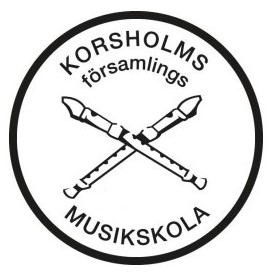 Korsholms församlings musikskola2021 - 2022GrupperMinikören för 1 - 3-åringar, musiksalen, ons. kl. 17.15-17.45Lilla barnkören för 4 - 6-åringar, musiksalen, ons. kl. 18.00-18.30Körskola, åk 1 - 4, Korsholms kyrka, ons. kl. 17.30-18.10Ungdomskören Germivox, från åk 5, Sockenstugan, to 17.30 – 18.30TIPS för ungdomarna! Torsdagar mellan 18.30 - 20.30 har församlingen öppet hus i ungdomsutrymmena i Gamla Vasa. Närmare info av församlingens ungdomsarbetsledare Tommy Rannanpää, tfn: 040 0706576Kör för alla, församlingshemmet (övn. inleds med servering kl. 18), varannan ons. kl. 19.00 - 20.15 (udda veckor)Korall-kören, (Korsholms sv. församlings kyrkokör), Sockenstugan, to. kl.19.00 – 20.30.Sångarglädje i Smedsby församlingsgård, kyrksalen, varannan to kl. 13.00 – 14.00 (jämna veckor)Kammarkören Psallite, Sockenstugan ons. kl. 18.45 – 20.45. Servering från kl. 18.15! (kontakta Susanne Westerlund)  Orkester för alla, sockenstugan, varannan ti. kl. 19 - 20.15 (udda veckor)Korsholms kammarorkester i Sockenstugan, fre. 18.15 – 20.15 (kontakta SW) Barnvakt finns!Adelcrantz blockflöjtsensemble (kontakta Susanne Westerlund)Enskild undervisning ges i:Orgel, piano, kombistudier i piano och orgel (förutsätter akustiskt piano, eller motsvarande hemma), sång, gitarr/elgitarr, violin, cello, harpa, slagverk, trumpetLärarkåren består av erfarna musikpedagoger, bl.a.:Niclas Buss: gitarr/elgitarrRainer Holmgård: Orkester för alla, Adelcrantz blockflöjtsensembleNinja Jakobsson: violinTage Johnson: slagverkMariam Junolainen: HarpaHeidi Lång: piano, orgel, kombistudier, Ungdomskören GermivoxAnn-Christine Nordqvist-Källström: Kör för alla, Sångarglädje, Korall-kören, orgelTuomas Roos: celloJenny Sandelin: sångKarolin Wargh: piano, orgel, kombistudierAlma Westerlund: Minikören och Lilla barnkörenSusanne Westerlund: Körskolan, Kammarkören Psallite, Korsholms kammarorkesterFör närmare info musikskolans verksamhetsledare och församlingens A-kantor: susanne.westerlund@evl.fi, tfn: 044-2757475Vi förbehåller oss rätten till förändringar beroende på Coronasituationen. Följ med de kyrkliga annonserna i Vasabladet och Kyrkpressen, eller på vår hemsida www.korsholmssvenskaforsamling.fi*Elevens namn:______________________________________________________________
Vårdnadshavarens namn:_______________________________________________________JA, Jag vill understöda musikskolans verksamhet år 2022 (15€/pers.)
Övriga understödsmedlemmar___________________________________________________

___________________________________________________________________________*Födelsedatum: _______________________________________________________________*Adress:_____________________________________________________________________*Postnr och ort: _______________________________________________________________*Telefon: ____________________________________________________________________*E-post (Obligatorisk för faktura): ________________________________________________*Huvudinstrument: ____________________________________________________________Biinstrument (rangordna om du önskar flera instrument):___________________________________________________________________________Tidigare studier: ______________________________________________________________________________________________________________________________________________________Önskar delta i kör/ensembleVilken?_____________________________________________________________________*Jag önskar att få betala terminsavgiften i      en rat	två raterOvanstående uppgifter kommer att ingå i musikskolans elevregister och användas endast i ärenden som berör Korsholms svenska församlings musikskola.Vi ger besked om antagningen per brev/e-post senast midsommarveckanFör dig som fått studieplatsMeddela om du INTE tar emot din studieplats senast 31 juli till:Tfn: 	Pastorskansliet, 040-0415008e-post:	korsholms.svenska@evl.fi